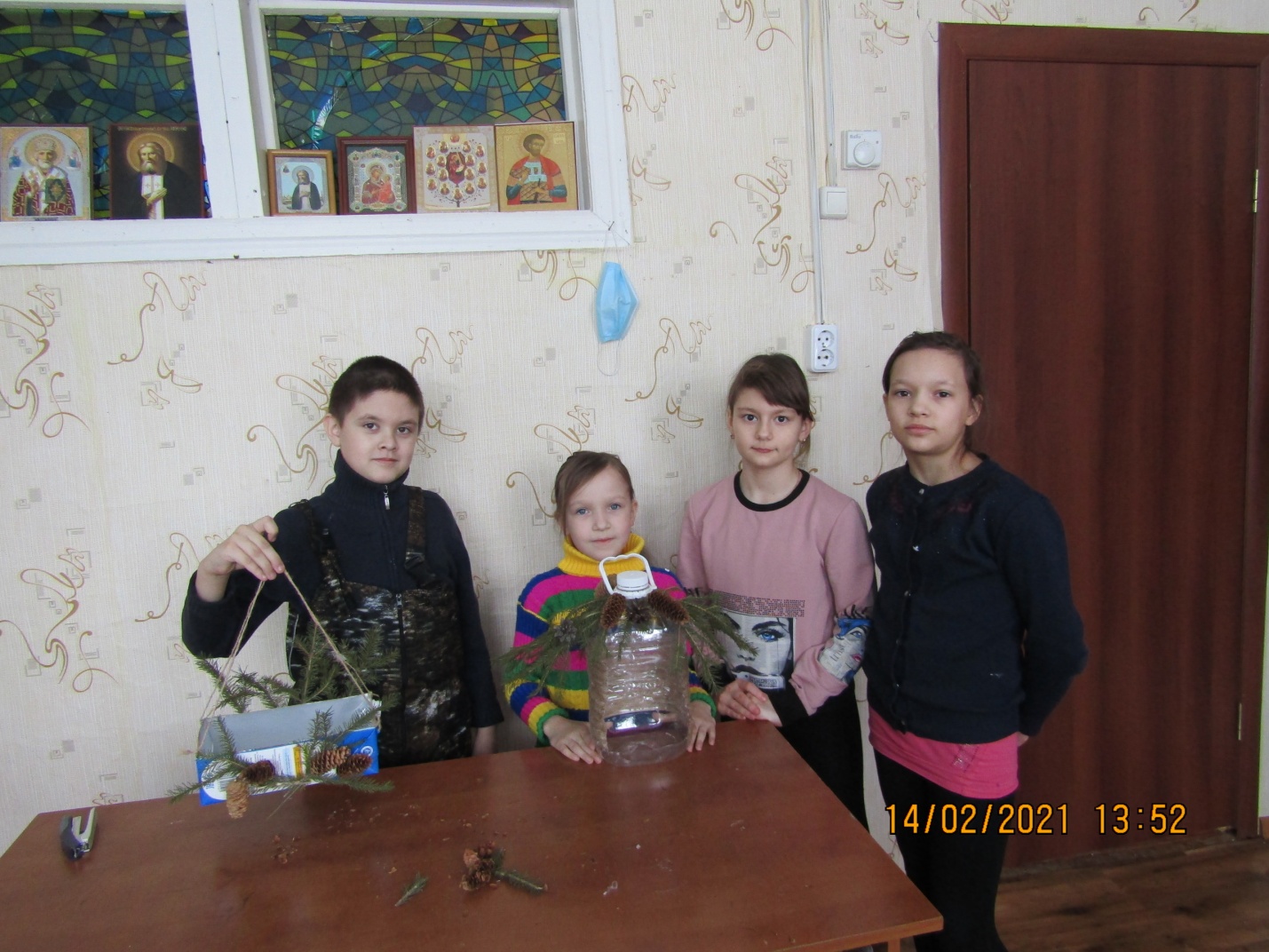 14 февраля 2021 года на кружке «Очумеллые ручки» дети создавали своими руками кормужки для птиц из бросового  материала и декорировали их  природным материалом. После кружка дети установили кормужки возле клуба, насыпав туда корм для птиц. Дети ушли домой довольные своим творчеством.